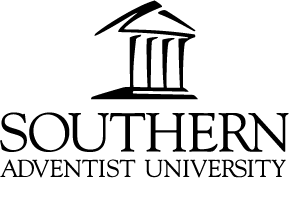 Writing Criteria	Specific Elements							Score	Unity												______			Evident purpose, appropriate for assignment 			Engaging and full development of a clear thesisClearly unified on the thesis			Adds value to target audienceAnticipates and answers reader’s questionsSupport											______			Substantial, logical, concrete development of ideas			Main points sufficiently supported with specific evidence			Assumptions made explicitOrganization										______Logical and effective sequencing of paragraphsIdeas divided into logical paragraphsTransitions showing relationship between points, why points belong where they doMechanics												and Style		Academic, professional, concise, creative, precise word choiceVaried sentence structuresStandard English throughout paperCorrect spelling and accurate punctuationGrammar and usage contribute to clarity and styleProfessional										______Standards		Uses sources to support, extend, inform, but not substitute				for development of writer’s own ideasCombines material from a variety of appropriate sources			Appropriately selected quotations, not overused or too long			Consistently follows style guide			Correctly formatted citations appear when needed			Correctly formatted references pageDiscipline-Specific									______Elements									Overall Score	______